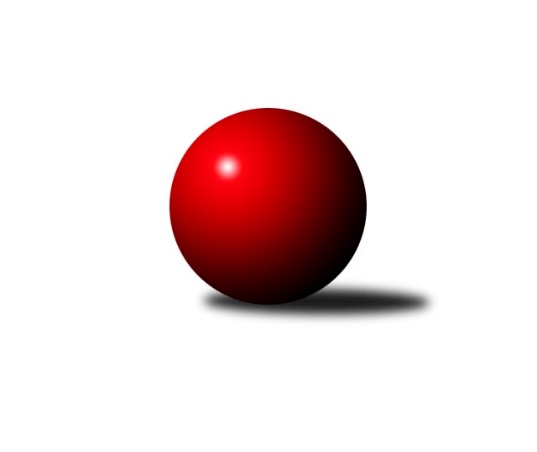 Č.10Ročník 2018/2019	25.11.2018Nejlepšího výkonu v tomto kole: 1611 dosáhlo družstvo: Kuželky Aš EKrajská soutěž 2.třídy KV 2018/2019Výsledky 10. kolaSouhrnný přehled výsledků:Loko Cheb E	- Kuželky Aš E	2:10	1453:1611		25.11.Kuželky Aš G	- Kuželky Ji.Hazlov C	8:4	1478:1461		25.11.SKK K.Vary D	- Kuželky Aš F	10:2	1602:1571		25.11.Tabulka družstev:	1.	SKK K.Vary D	10	9	0	1	86 : 34 	 	 1536	18	2.	Kuželky Aš E	10	8	0	2	88 : 32 	 	 1555	16	3.	Kuželky Aš F	10	6	0	4	65 : 55 	 	 1562	12	4.	Loko Cheb E	10	5	0	5	60 : 60 	 	 1518	10	5.	Kuželky Ji.Hazlov C	10	1	0	9	37 : 83 	 	 1434	2	6.	Kuželky Aš G	10	1	0	9	24 : 96 	 	 1400	2Podrobné výsledky kola:	 Loko Cheb E	1453	2:10	1611	Kuželky Aš E	Michal Hric	 	 208 	 183 		391 	 2:0 	 384 	 	183 	 201		Petra Bránická	Yvona Mašková	 	 188 	 159 		347 	 0:2 	 414 	 	199 	 215		Ivona Mašková	Hana Hiřmanová	 	 155 	 167 		322 	 0:2 	 400 	 	180 	 220		Vladimír Veselý ml.	Ivan Rambousek	 	 203 	 190 		393 	 0:2 	 413 	 	211 	 202		Ota Maršát ml.rozhodčí: Václav MašekNejlepší výkon utkání: 414 - Ivona Mašková	 Kuželky Aš G	1478	8:4	1461	Kuželky Ji.Hazlov C	Ivana Grünerová	 	 184 	 195 		379 	 2:0 	 364 	 	190 	 174		Vlasta Peková	Františka Pokorná	 	 171 	 174 		345 	 0:2 	 380 	 	201 	 179		Karel Utikal	Jiří Bláha	 	 185 	 197 		382 	 2:0 	 343 	 	169 	 174		Miloš Peka	Jan Doskočil	 	 201 	 171 		372 	 0:2 	 374 	 	202 	 172		Miroslava Utikalovározhodčí: Marie KovářováNejlepší výkon utkání: 382 - Jiří Bláha	 SKK K.Vary D	1602	10:2	1571	Kuželky Aš F	Jiří Mitáček st.	 	 205 	 203 		408 	 2:0 	 388 	 	202 	 186		Vladimír Míšanek	Pavel Pazdera	 	 220 	 215 		435 	 2:0 	 397 	 	205 	 192		Anna Mistríková	Vladimír Čermák	 	 199 	 192 		391 	 2:0 	 365 	 	189 	 176		František Mazák st. *1	Miroslav Toka	 	 191 	 177 		368 	 0:2 	 421 	 	229 	 192		František Mazák ml.rozhodčí: Pavel Pazderastřídání: *1 od 51. hodu Radovan DuhalNejlepší výkon utkání: 435 - Pavel PazderaPořadí jednotlivců:	jméno hráče	družstvo	celkem	plné	dorážka	chyby	poměr kuž.	Maximum	1.	Pavel Pazdera 	SKK K.Vary D	416.44	294.4	122.1	6.3	3/4	(435)	2.	František Mazák  st.	Kuželky Aš F	412.23	289.6	122.6	9.1	3/4	(455)	3.	Vladimír Veselý  ml.	Kuželky Aš E	412.06	282.3	129.8	9.8	4/4	(449)	4.	Jiří Bláha 	Kuželky Aš G	406.67	282.2	124.5	7.5	3/4	(453)	5.	František Mazák  ml.	Kuželky Aš F	402.33	287.1	115.3	9.8	4/4	(475)	6.	Adolf Klepáček 	Loko Cheb E	401.63	280.6	121.0	8.0	4/4	(439)	7.	Ota Maršát  ml.	Kuželky Aš E	399.31	285.7	113.6	11.1	4/4	(420)	8.	Vladimír Míšanek 	Kuželky Aš F	398.13	281.3	116.8	9.7	4/4	(440)	9.	Petra Bránická 	Kuželky Aš E	391.33	271.3	120.0	10.3	3/4	(397)	10.	Jiří Mitáček  st.	SKK K.Vary D	385.50	279.6	105.9	11.6	4/4	(447)	11.	Ivona Mašková 	Kuželky Aš E	384.19	273.3	110.9	10.3	4/4	(414)	12.	Jan Bartoš 	Kuželky Ji.Hazlov C	383.40	278.4	105.0	11.0	4/4	(410)	13.	Anna Mistríková 	Kuželky Aš F	380.83	272.2	108.7	11.4	4/4	(432)	14.	Yvona Mašková 	Loko Cheb E	378.33	275.3	103.0	14.0	3/4	(397)	15.	Miroslava Utikalová 	Kuželky Ji.Hazlov C	369.17	273.3	95.8	12.3	3/4	(388)	16.	Michal Hric 	Loko Cheb E	366.17	269.6	96.6	13.4	3/4	(404)	17.	Miroslav Toka 	SKK K.Vary D	366.00	267.5	98.5	14.0	4/4	(422)	18.	Josef Jančula 	Loko Cheb E	364.67	249.3	115.3	13.0	3/4	(373)	19.	Františka Pokorná 	Kuželky Aš G	361.08	264.6	96.5	17.3	4/4	(393)	20.	Anna Davídková 	Kuželky Aš E	356.00	253.3	102.7	14.3	3/4	(404)	21.	Ivan Rambousek 	Loko Cheb E	355.80	254.6	101.2	15.7	3/4	(424)	22.	Vlasta Peková 	Kuželky Ji.Hazlov C	338.96	250.8	88.2	18.6	4/4	(371)	23.	Miloš Peka 	Kuželky Ji.Hazlov C	338.00	244.8	93.3	15.7	4/4	(373)	24.	Jan Doskočil 	Kuželky Aš G	327.00	242.3	84.8	19.4	4/4	(372)	25.	Libor Grüner 	Kuželky Aš G	312.13	223.8	88.4	20.9	4/4	(370)		Michal Hric 	Loko Cheb E	423.75	291.5	132.3	6.8	2/4	(460)		Pavel Benčík 	Kuželky Ji.Hazlov C	394.33	282.7	111.7	9.5	2/4	(445)		Petra Svobodová 	Loko Cheb E	386.13	277.9	108.3	12.8	2/4	(409)		Josef Vančo 	SKK K.Vary D	385.75	276.1	109.7	12.6	2/4	(409)		Vladimír Čermák 	SKK K.Vary D	385.70	274.9	110.8	13.9	2/4	(404)		Karel Utikal 	Kuželky Ji.Hazlov C	380.00	274.0	106.0	8.0	1/4	(380)		Radovan Duhal 	Kuželky Aš F	361.00	261.8	99.2	14.6	2/4	(381)		Irena Balcarová 	SKK K.Vary D	349.00	254.0	95.0	16.0	1/4	(349)		Ivana Grünerová 	Kuželky Aš G	348.00	254.1	93.9	17.4	2/4	(379)		Marie Kovářová 	Kuželky Aš G	347.00	242.0	105.0	15.0	1/4	(347)		Dagmar Šafaříková 	Kuželky Ji.Hazlov C	335.50	254.3	81.3	16.8	2/4	(352)		Hana Hiřmanová 	Loko Cheb E	330.00	257.0	73.0	23.5	1/4	(338)Sportovně technické informace:Starty náhradníků:registrační číslo	jméno a příjmení 	datum startu 	družstvo	číslo startu
Hráči dopsaní na soupisku:registrační číslo	jméno a příjmení 	datum startu 	družstvo	5987	Karel Utikal	25.11.2018	Kuželky Ji.Hazlov C	Program dalšího kola:12.1.2019	so	9:00	Kuželky Aš E - Loko Cheb E	12.1.2019	so	9:00	SKK K.Vary D - Kuželky Aš F	13.1.2019	ne	15:00	Kuželky Ji.Hazlov C - Kuželky Aš G	Nejlepší šestka kola - absolutněNejlepší šestka kola - absolutněNejlepší šestka kola - absolutněNejlepší šestka kola - absolutněNejlepší šestka kola - dle průměru kuželenNejlepší šestka kola - dle průměru kuželenNejlepší šestka kola - dle průměru kuželenNejlepší šestka kola - dle průměru kuželenNejlepší šestka kola - dle průměru kuželenPočetJménoNázev týmuVýkonPočetJménoNázev týmuPrůměr (%)Výkon5xPavel PazderaSKK K.Vary D4354xPavel PazderaSKK K.Vary D112.674356xFrantišek Mazák ml.Kuželky Aš F4216xFrantišek Mazák ml.Kuželky Aš F109.054213xIvona MaškováKuželky Aš E4143xIvona MaškováKuželky Aš E106.624144xOta Maršát ml.Kuželky Aš E4135xOta Maršát ml.Kuželky Aš E106.364135xJiří Mitáček st.SKK K.Vary D4085xJiří Mitáček st.SKK K.Vary D105.684084xVladimír Veselý ml.Kuželky Aš E4005xVladimír Veselý ml.Kuželky Aš E103.01400